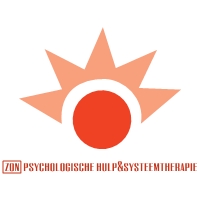 Protocol melding en registratie incidenten en geweldTransparante werkwijze tav incidenten en geweld in de zorgrelatie wordt door ZONpraktijk, diens eigenaar I.E. van Zon, van groot belang geacht. Geweld in enige vorm dan ook in niet acceptabel in de geboden zorgrelatie en past niet bij de behandelrelatie die gebaseerd is op vertrouwen en wederzijds respect. Bij geweld tegen mij of een van de medebehandelaren zal altijd aangifte gedaan worden bij de politie.Bij geweld in de zorgrelatie worden de richtlijnen van de Inspectie voor Gezondheid en Jeugd (IGJ) gehanteerd. De stappen in het proces van melding en onderzoek die door het IGJ zijn voorgeschreven worden daarbij aangehouden.Zie: https://www.igj.nl/onderwerpen/geweld-in-de-zorgrelatieWanneer er sprake is van andersoortige calamiteiten worden ook de richtlijnen wat betreft melding en onderzoek van IGJ aangehouden.Zie: https://www.igj.nl/onderwerpen/calamiteiten/melding-doen-van-een-calamiteitEen voorbeeld van een calamiteit is een suïcide(poging). Binnen de behandeling van cliënten met suïcidale gedachten worden de GGZ standaard ‘diagnostiek en behandeling van suïcidaal gedrag’ gehanteerd. Wanneer dat aan de orde is wordt een client doorverwezen naar de SGGZ. Binnen ZONpraktijk gelden punt 1 en 3 van de 3 verplichte situatie waarin er melding gedaan moet worden van een suïcide(poging). Punt 2 komt niet voor in de BGGZ.Kwaliteit van zorg: calamiteit.Verplichte zorg en/of vrijheidsbeperkende maatregel.Suïcides van cliënten die op grond van de Jeugdwet hulp ontvangen (Jeugd ggz is jeugdhulp in de zin van de Jeugdwet).Zie: https://www.igj.nl/onderwerpen/suicidepoging